TEDEN OTROKA – TOREK, 8. 10. 2019NAŠE PRAVICEPRAVICA DO VARNOSTIOBISKALA NAS JE POLICISTKA IZ PU SEVNICA IN NAM PREDSTAVILA SVOJE DELO. Z NAMI JE ODŠLA TUDI NA SPREHOD.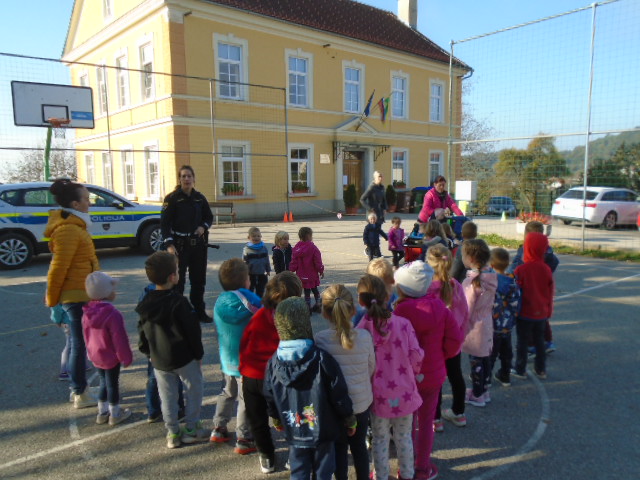 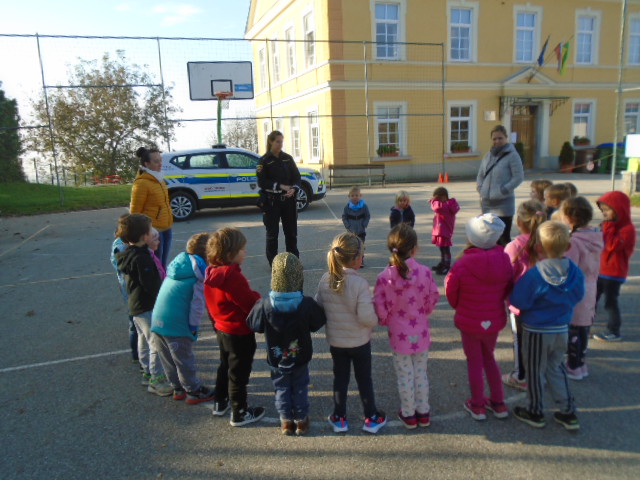 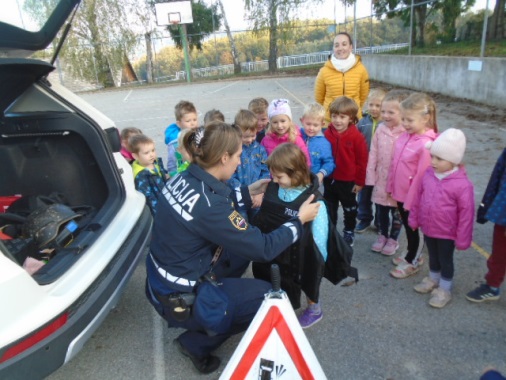 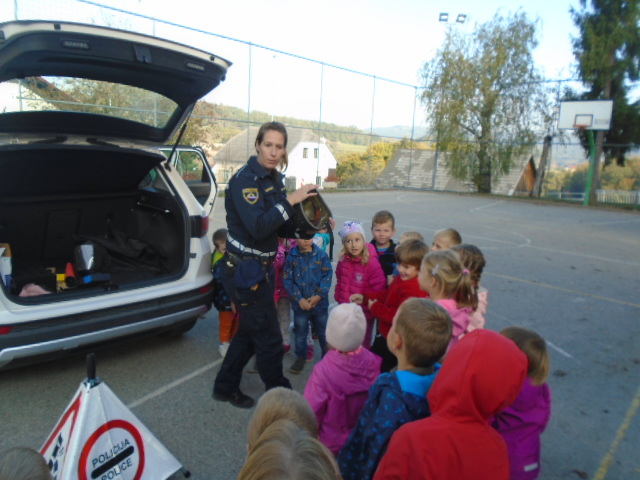 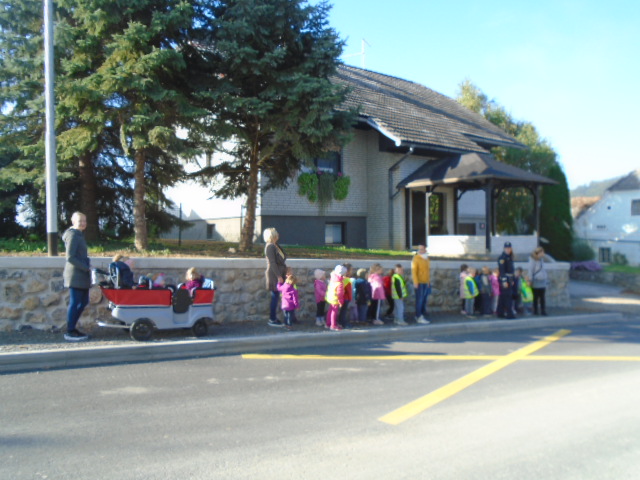 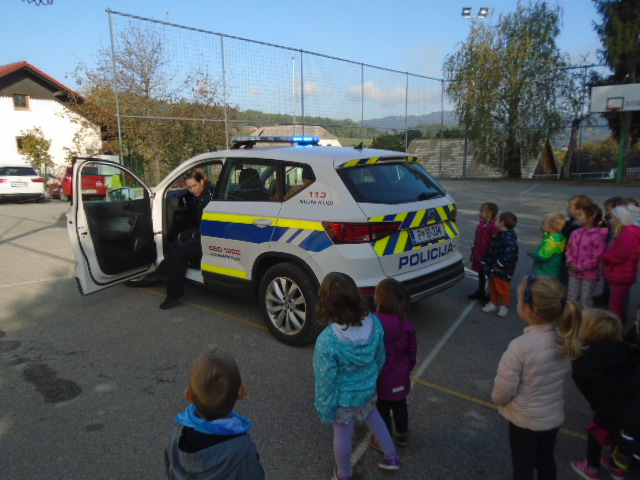 PRAVICA DO SVOBODEOBISKALA NAS JE GOSPA LJUDMILA ZUPANČIČ IN NAM PREDSTAVILA GOLOBE PISMONOŠE. SKUPAJ SMO JIH SPUSTILI, DA SO ODLETELI NAZAJ DOMOV V NOVO MESTO.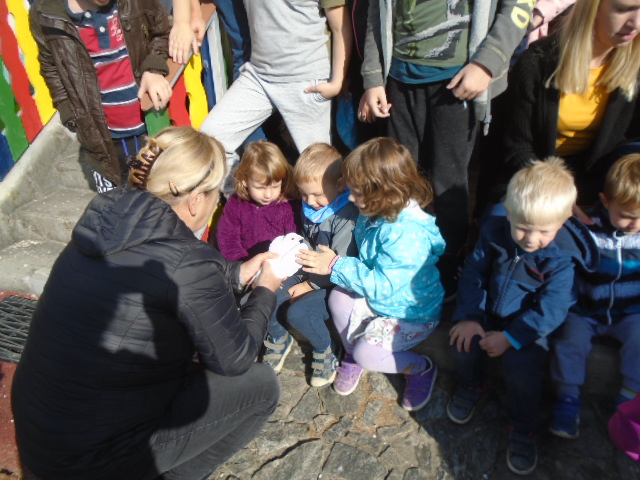 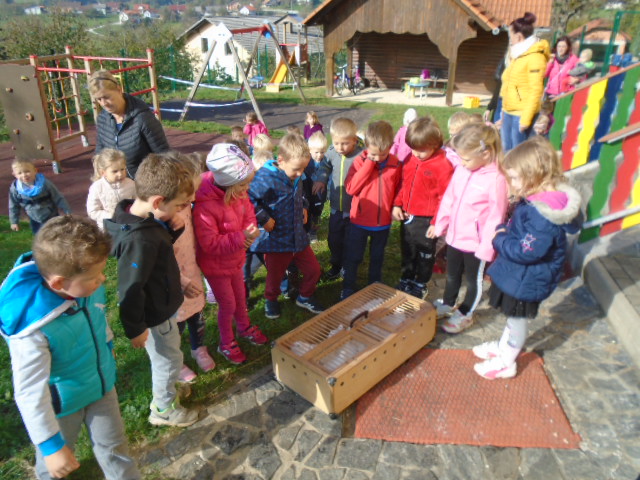 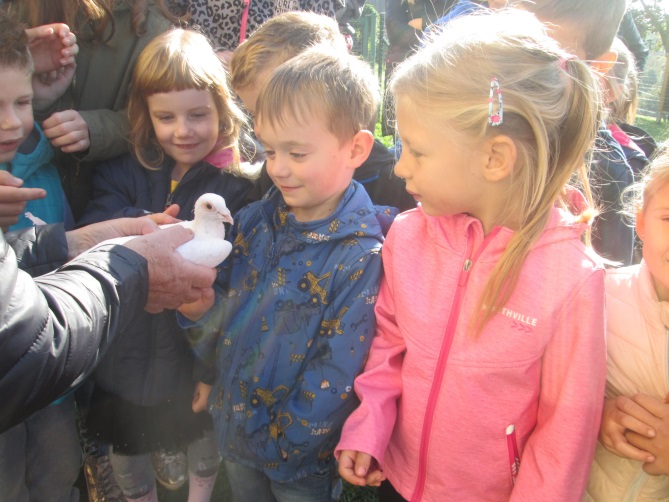 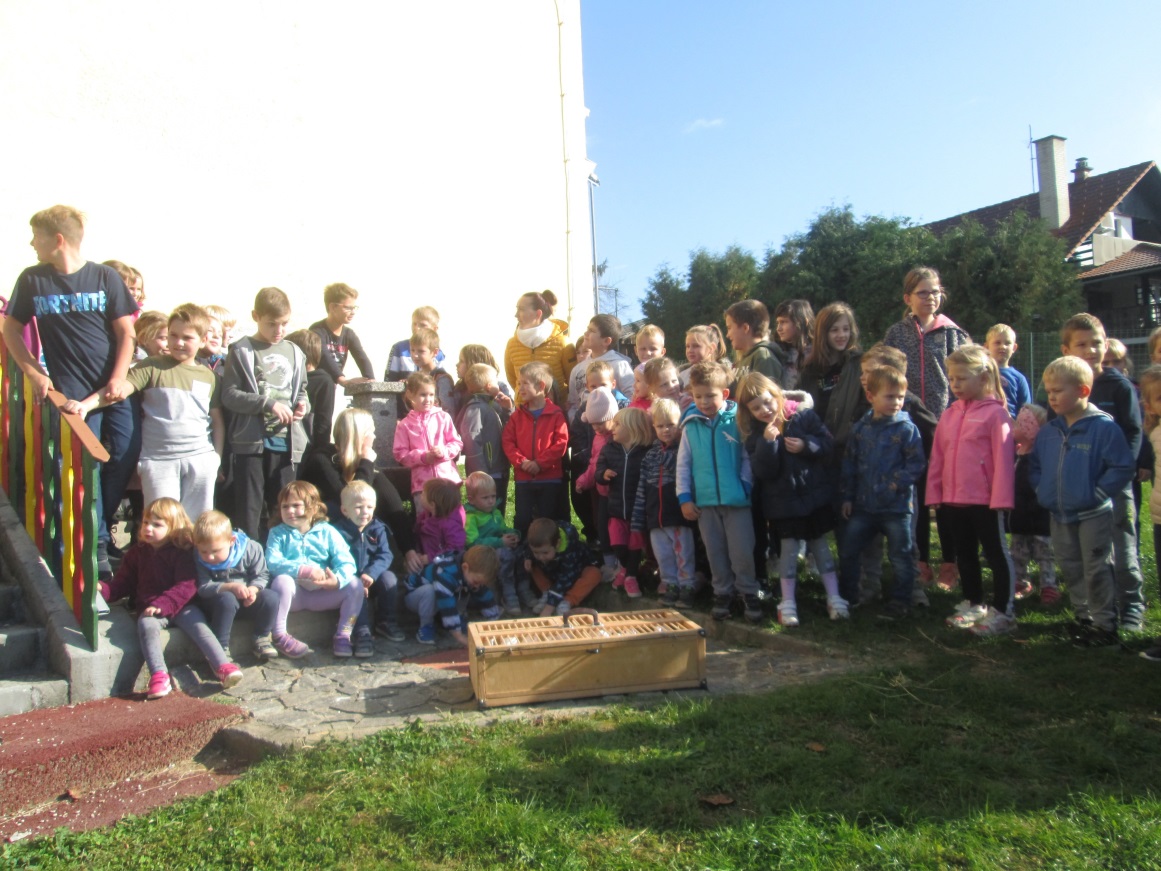 Uredila: Lidija Šinkovec